Кумитэ, мужчины св. 84 кг.1NESTOROVSKI Martin FYROM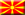 3232Gary Ibrahim FRANCE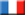 3033Benaissa Nadir FRANCE2434CECUNJANIN ALMIR MONTENEGRO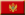 1515-6ERKAN Enes TURKEY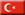 121Mansour Ossama_Abdelaziz EGYPT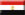 1217Malguy Florian FRANCE1118Bendiab Salim FRANCE1039Missipsa Hamadini ALGERIA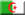 10110CHANTALOU MICHAEL FRANCE9211KAPTAN RIDVAN TURKEY9112-13Sheppard MorenoNETHERLANDS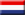 72Zarko Arsovski FYROM7214-16Mohammed Mohanad_Magdy EGYPT71Kagawa Hideyoshi JAPAN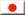 71Mengel Lauri ESTONIA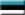 7117Diaz Nuno PORTUGAL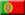 5318Bandudi Terence FRANCE4319DEVELİ SAMET TURKEY4120-22Guliaschwili George AUSTRIA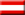 31MANISCALCO STEFANO ITALY (ITA)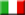 31MOHAMED__RIDHA OUAZ TUNISIA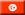 3123-24Shaun Dhillon CANADA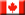 22Nardy Lionel FRANCE2225-26Vandenbroech Bram BELGIUM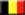 21Creemers AlexNETHERLANDS2127-40Aponte Angel VENEZUELA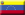 11Rodriguez Alejandro VENEZUELA11Rodriguez Yeremi VENEZUELA11Dualde-Wilman Malonga CONGO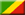 11GAJICA LEON CROATIA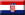 11Abdeslem Farouk FRANCE11Ndya Mustapha FRANCE11Azizi Reza IRAN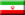 11Samadi Hosein IRAN11Abdesselem Tereq FRANCE11Schmal Ludovic FRANCE11Rock Guindon CANADA11Trachsel MarioSWITZERLAN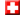 11Vuković Miloš SERBIA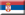 1141Soares Hugo PORTUGAL342-43Zwjatkow Tervel BULGARIA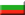 2Sahintekin Yaser TURKEY244-83Rauter Josef AUSTRIA1Koberg Harald AUSTRIA1Alonso Mickael FRANCE1Bassette Terry FRANCE1Nixon Mboussa CONGO1Amroun Arik NORWAY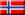 1Ramirez Arturo MEXICO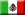 1Barbosa Wellington BRAZIL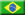 1Diop Ablaye SENEGAL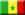 1De-Weerd Dylan NETHERLANDS1Le-Febre Nicky NETHERLANDS1Akerzoul Mohamed_Amine MOROCCO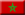 1Gajica Leon CROATIA1Schopper Martin GERMANY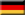 1Flynn Gareth IRELAND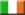 1Presinski Filipe SLOVAKIA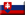 1Rodriguez David USA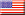 1De-Sousa-Costa Chris CANADA1BAKRI BURHAN PALESTINIAN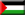 1Oksman Mikka FINLAND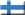 1Recouso Franco ARGENTINA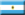 1Elbouri Kamal MOROCCO1Özdemir Adem TURKEY1ERSEKER YUNUS TURKEY1İPEK Emre TURKEY1MURAT YOLDAS TURKEY1MARIAN TOTELECAN ROMANIA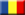 1ALSAEDAHMAD ZAHER SYRIAN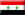 1Nahushev Rustam RUS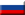 1VUCIC PERO CROATIA1ZORICIC IVAN CROATIA1Yildiz Murat GERMANY1Vehabi Berat GERMANY1ERNANO LORENZO ITALY (ITA)1Di_Bello Loris ITALY (ITA)1CRISCUOLO LUIGI ITALY (ITA)1Pesola Saverio ITALY (ITA)1Boutikar BilalSWITZERLAN1Motovylin Yevhen UKRAINE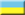 1Carlsen Philip DENMARK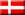 1